Por favor rellene la siguiente ficha. Al acabar, haga “Grabar como…”, grábela con el nombre de su primer apellido, y envíela al email de contacto (spanish.hub@europeanlawinstitute.eu) antes del 31.3.2024.Datos del autor (por favor, siga el orden y signos de puntuación indicados):Datos de la sentencia (siglas del órgano [TJUE o TEDH], fecha, partes, referencia, ECLI):Palabras clave separadas por comas:Panel o sección a la que pertenece la sentencia (marque la opción que corresponda): Derecho administrativo Derecho civil Derecho constitucional Derecho de consumo Derecho digital Derecho del trabajo y de la SS Derecho financiero Derecho mercantil Derecho penal Derecho procesal civil Derecho procesal penal Inmigración y asilo OtrosIntroducción (hechos del caso y objetivo/s del estudio):Resumen de la sentencia (extracto de la doctrina de la sentencia):Relevancia para el Derecho interno:Principios de Derecho europeo aplicados:Conclusiones: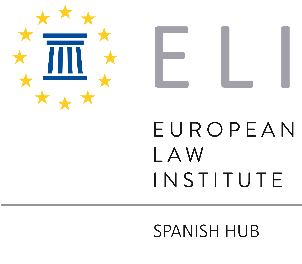 Propuesta de comunicaciónIX ENCUENTRO ANUAL 
SOBRE JURISPRUDENCIA EUROPEAAPELLIDOS, Nombre; Profesión/Cargo, Universidad/Instituto/Institución/Empresa, email. “Título de la comunicación”(escriba aquí)(escriba aquí)(escriba aquí)(escriba aquí)(escriba aquí)(escriba aquí)(escriba aquí)(escriba aquí)